COVID-19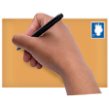 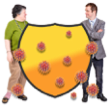 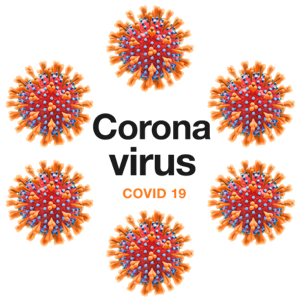 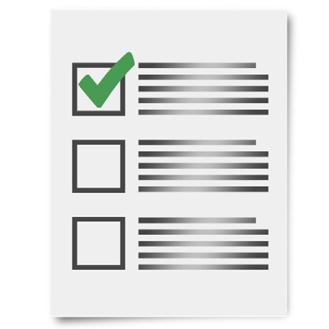 Keep people with disability safe.A letter to the government.3 April 2020Disability advocacy groups sent a letter to the Prime Minister and the Premiers.The letter is about COVID-19.We want people with disability to be safe and well.We asked the government to do  10 things to help people with disability.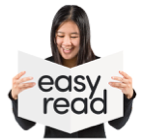 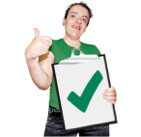 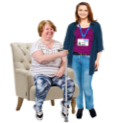 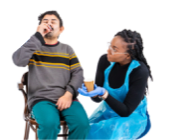 The government must do these things now.1. Make sure people with disability have  good support.2. Make it easy for people with disability and support workers to be tested for COVID-19.3. Make all information about COVID-19 easy to read and understand.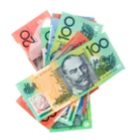 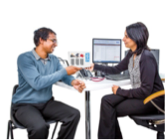 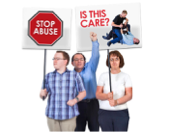 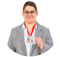 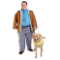 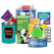 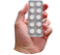 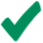 4. Make sure people with disability get good health care.5. Give people on the disability pension more money.6. Make sure people know what they  can leave the house for.7. Keep people with disability safe from violence and abuse.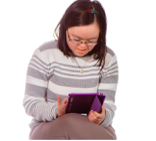 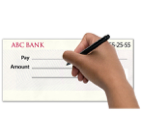 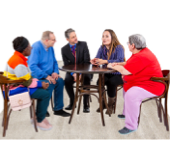 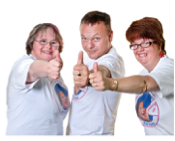 8. Help students with disability. 9. Protect people who live in group homes or shared accommodation. 10. Give more funding to disability  advocacy services.We want the Australian and State governments to act now.